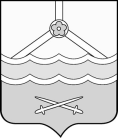 КОНТРОЛЬНО-СЧЁТНАЯ ПАЛАТАШимского муниципального района(Контрольно-счётная палата)ул.Новгородская, д.21, р.п. Шимск, Новгородская обл., Россия, 174150   тел. 8(81656)54-400  e-mail: ksp_shimsk@mail.ru                                     		   ____________________________________________________________________________ПРЕДСТАВЛЕНИЕВ соответствии с пунктом 2.3 раздела 2  плана работы Контрольно-счётной палаты Шимского муниципального района на 2019 год, утвержденного  приказом председателя  Контрольно-счётной палаты Шимского муниципального района от 28.12.2018 года № 25  председателем Контрольно-счётной палаты Никифоровой С.Н. проведено контрольное мероприятие по проверке законности, результативности (эффективности и экономности) использования бюджетных средств, направленных на реализацию подпрограммы «Развитие физической культуры и массового спорта в Шимском муниципальном районе» муниципальной программы «Развитие образования, молодежной политики и спорта в Шимском муниципальном районе» в 2018 году.По результатам проведения контрольного мероприятия составлен акт от 04.12.2019 года, который 11.12.2019 года был подписан  первым заместителем Главы Шимского муниципального района А.Н. Степановым и главным бухгалтером   Администрации Шимского муниципального района Н.В. Кондратьевой.В ходе контрольного мероприятия выявлены следующие нарушения и недостатки:1. В ходе контрольного мероприятия выявлено, что проведение физкультурных и спортивных мероприятий должным образом документально не оформляется. Отсутствуют положения о проведении спортивных мероприятий,. Не оформляется документально программа соревнований, состав участников (команд), состав судейской бригады. Отсутствуют распорядительные документы о проведении спортивных соревнований, закрепляющих место проведения, дату, ответственного за проведение мероприятия, источники финансирования.2. В нарушение ч.1 ст.9 Федерального закона № 402-ФЗ, в бухгалтерском учете Администрации Шимского муниципального района факты хозяйственной жизни, а именно списание приобретенных материальных ценностей (наградных атрибутов) не оформлены (не подтверждены) первичными учетными документами на их использование. Награждения победителей и вручение призов  за участие в спортивных соревнований не подтверждены протоколами проведения соревнований, в связи с этим неправомерные расходы составили 37,0 тыс. рублей.3. Приобретенные в рамках программного мероприятия «Приобретение спортивного инвентаря, спортивной формы и оборудования для организации проведения физкультурно-массовых и спортивных мероприятий, проводимых на территории муниципального района»  подарочные наборы  на сумму 5,0 тыс. рублей не соответствуют заданному программному мероприятию, расходы которого должны быть направлены для организации проведения физкультурно-массовых и спортивных мероприятий (приобретение спортивного инвентаря, спортивной формы и оборудования), а не для вручения в подарочных наборов, в связи с этим неправомерные расходы составили 5,0 тыс. рублей.4. Отсутствуют утвержденные унифицированные формы первичного учетного документа для оформления дарения ценных подарков, сувениров и призов.  Учетной политикой Администрации Шимского муниципального района порядок учета и списания наградной атрибутики (призов и подарков) не установлен.5. Паспортом подпрограммы «Развитие физической культуры и массового спорта в Шимском муниципальном районе» Муниципальное автономное образовательное учреждение дополнительного образования детей «Центр дополнительного образования детей» (далее – МАУДО «ЦДОД») не определено исполнителем программного мероприятия «Расходы на выплаты персоналу МАУДО «ЦДОД» по обеспечению тренерской работы». Однако субсидия учреждению предоставлялась в 2018 году на основании Соглашения о порядке и условиях предоставления  из бюджета муниципального района субсидии на финансовое обеспечение выполнения муниципального задания на оказание муниципальных услуг (выполнение работ) муниципальному автономному учреждению дополнительного образования детей «Центр дополнительного образования детей» именно в рамках программного мероприятия исполнителем которого учреждение не являлось.Целевые показатели результативности предоставления субсидий из бюджета Шимского муниципального района  в рамках заключенного Соглашения до МАУДО «ЦДОД»Администрацией Шимского муниципального района не доводились.Все вышеуказанное свидетельствует о формальном подходе к программно-целевому принципу формирования и исполнения бюджета со стороны главного распорядителя бюджетных средств (учредителя) – Администрации Шимского муниципального района, ответственного исполнителя муниципальной программы – комитета образования Администрации Шимского муниципального района, соисполнителя муниципальной программы – МАУДО ЦДОД.С учетом изложенного и на основании статьи 17 Положения о Контрольно-счётной палате Шимского муниципального района, утверждённого решением Думы Шимского муниципального района  от 16.11.2011  № 90 Администрации Шимского муниципального района предлагается следующее:1. Проведение спортивных мероприятий как районного, так и областного уровней осуществлять на основании положений. Обеспечить документальное подтверждение состава участников мероприятия, а также судейской бригады.2. Место проведения, дату, ответственного за проведение, источники финансирования спортивного мероприятия закреплять распорядительным документом Администрации муниципального района. 3. Урегулировать оформление протоколов проведения спортивных соревнований в Порядке утверждения положений (регламентов) об официальных физкультурных мероприятиях и спортивных соревнованиях, проводимых и организуемых на территории Шимского муниципального района. Утвердить указанный Порядок распорядительным документом Администрации Шимского муниципального района. 4. Фактические значения  целевых показателей подпрограммы  подпрограммы «Развитие физической культуры и массового спорта в Шимском муниципальном районе» муниципальной программы «Развитие образования, молодежной политики и спорта в Шимском муниципальном районе»  подтверждать утвержденной в рамках муниципальной программой методикой расчета значений целевых показателей.Обеспечить доведение целевых показателей результативности предоставления субсидий из бюджета Шимского муниципального района до соисполнителей муниципальной программы  и усилить контроль за их выполнением.5. В установленном порядке привлечь к дисциплинарной ответственности должностных лиц, допустивших нарушения, отмеченные в Акте проверки от 04.12.2019 года.На основании пункта 3 статьи 17 Положения о Контрольно-счётной палате Шимского муниципального района, утвержденного решением Думы Шимского муниципального района от 16.11.2011 № 90,  о результатах рассмотрения настоящего представления с подтверждающими документами о принятых мерах и результатах проведенной работы необходимо уведомить по каждому пункту предложений в письменной форме Контрольно-счётную палату Шимского муниципального района в течение одного месяца со дня получения представления.Сообщаем Вам, что статьей 19.5. Кодекса  Российской Федерации об административных правонарушениях предусмотрена административная ответственность за невыполнение в установленный срок законного предписания (постановления, представления, решения) органа государственного (муниципального) финансового контроля. Председатель Контрольно-счётной палаты                     С.Н.Никифороваот  24.12.2019   № 320на  № ______ от _________